Učivo Vlastivěda – 5. ročník, 16. 4. 2020Učivo: Kultura 19. století – Božena Němcová, Národní divadloopakování B. Smetana – doplň správnou odpověď (pracovní list přepošli p. učitelce B. Soukupové)Bedřich Smetana – pracovní list   1) Bedřich Smetana se narodil v ……………………. v roce ……………a zemřel v Praze v roce……………      .  2) Kritickým „zlomem“ v životě autora je rok 1874, kdy dochází ke ztrátě ……….. 3) Během života vycestoval B.Smetana do ……………. , kde působil mezi léty  1856 – 1861 ve městě Götteborg. 4) Tam napsal tyto 3 symfonické básně: ……………………………………					      ……………………………………					      ………………………………………5) Slavný cyklus symfonických básní „Má vlast“ má 6 částí: 1.              2.              3.              4.              5.              6.              6)  Do cyklu symfonických básní Má vlast patří ( má 6 částí) :  ------------------------------------------------------------------------------------------------------------------------------------------------------------------------------------------------------------------------------------------------------------- Božena Němcová *04.02.1820   -  †21.01.1862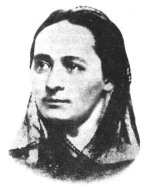 Životopis:
Božena Němcová, rozená Barbora Novotná, později Barbora Panklová (4. února 1820 Vídeň – 21. ledna 1862, Praha), byla česká spisovatelka. Je považována za zakladatelku novodobé české prózy.

Příjmení Panklová získala, až když si její matku Terezii Novotnou v létě roku 1820 vzal Johann Pankl. Roku 1821 se Panklovi přestěhovali do Ratibořic, kam se za nimi přistěhovala i její babička – Magdaléna Novotná (1825), která malou Barunku velmi ovlivnila; v dospělosti si babičku velmi zidealizovala.

V roce 1837 se vdala za Josefa Němce, který pracoval jako komisař finanční stráže (celník), jeho nadřízení s ostražitostí sledovali jeho projevy češství a služební horlivosti. V souvislosti s tím byl často služebně překládán a rodina se s ním stěhovala, měla 4 děti.
V roce 1942 se stěhuje do Prahy, zde pod vlivem Václava Bolemíra Nebeského a Karla Jaromíra Erbena začala psát česky. Roku 1843 se s mužem odstěhovali do Domažlic, kde působila jako prakticky první národní buditel. Roku 1848 je Josef Němec obviněn ze spiknutí, dochází k nucenému stěhování z místa na místo a v roce 1850 je Josef Němec přeložen do Uher; Božena Němcová se se čtyřmi dětmi stěhuje do Prahy, kde okamžitě navazuje styky s literárně činnými vlastenci. V roce 1851 pobývala s dětmi v lázních u České Třebové a roku 1852 jela za manželem do Uher a přitom navštívila Slovensko. V následujících letech podnikla do Uher ještě dalších několik cest.
Pozěji se Němcová sblížila s májovci, ale jinak se stáhla do ústraní, objevila se pouze na pohřbu Karla Havlíčka Borovského (1856).

Na podzim 1861 Němcová opouští manžela a odchází do Litomyšle, kde se pokouší živit prací pro nakladatele Augustu. V té době je ale již vážně nemocná a finanční nouze ji donutí k návratu do Prahy k manželovi. Krátce na to umírá v domě U Tří lip (dnešní ulice Na Příkopě).  napětí mezi manželi stále vzrůstalo, roku 1861 se rozešli a Němcová se odstěhovala do Litomyšle  na smrt nemocná se vrátila do Prahy, kde 21. ledna 1862 zemřela  je pochována na Vyšehradě

Dílo B. Němcové1. Babička                             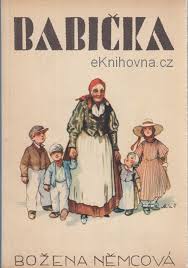 Babička je první rozsáhlejší prozaickou prací Boženy Němcové. Kniha je vzpomínkou na babičku a končí smrtí hlavní hrdinky . Povídku Babička spisovatelka napsala, když umřel její nejstarší syn Hynek.Babička jako divadelní hra byla uvedena v Národním divadle v roce 2007 . Muzikál Babička byl představen v roce 2000 v Divadle Jiřího Grossmanna . Nejznámější je ovšem její filmové zpracování z roku 1921, 1940 a 1971.Božena Němcová je vyobrazena na naší bankovce – 500 Kč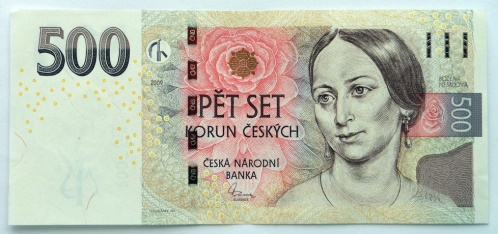 DÚ:Opiš do sešitu tučně vytištěný a podtržený  textshlédni film babička na  https://www.youtube.com/results?search_query=film+babi%C4%8Dka+1971Princ Bajaja
Kdo je hloupější           
O bílém hadu 
Alabastrová ručička 
O labuti 
Chytrá horákyněBratr a sestra 
Čert a KáčaSedmero krkavců 
O kocouru, kohoutu a kose 
Tři zlatá péra 
Noční stráž 
O třech zakletých psíchPrincezna se zlatou hvězdou na čeleSůl nad zlatoKdo snědl holoubátka
Jak Jaromil k štěstí přišel 
O třech sestrách (Popelka) 
Spravedlivý Bohumil
O pánu Bohu 
Čertův švagr 
O dvanácti měsíčkách